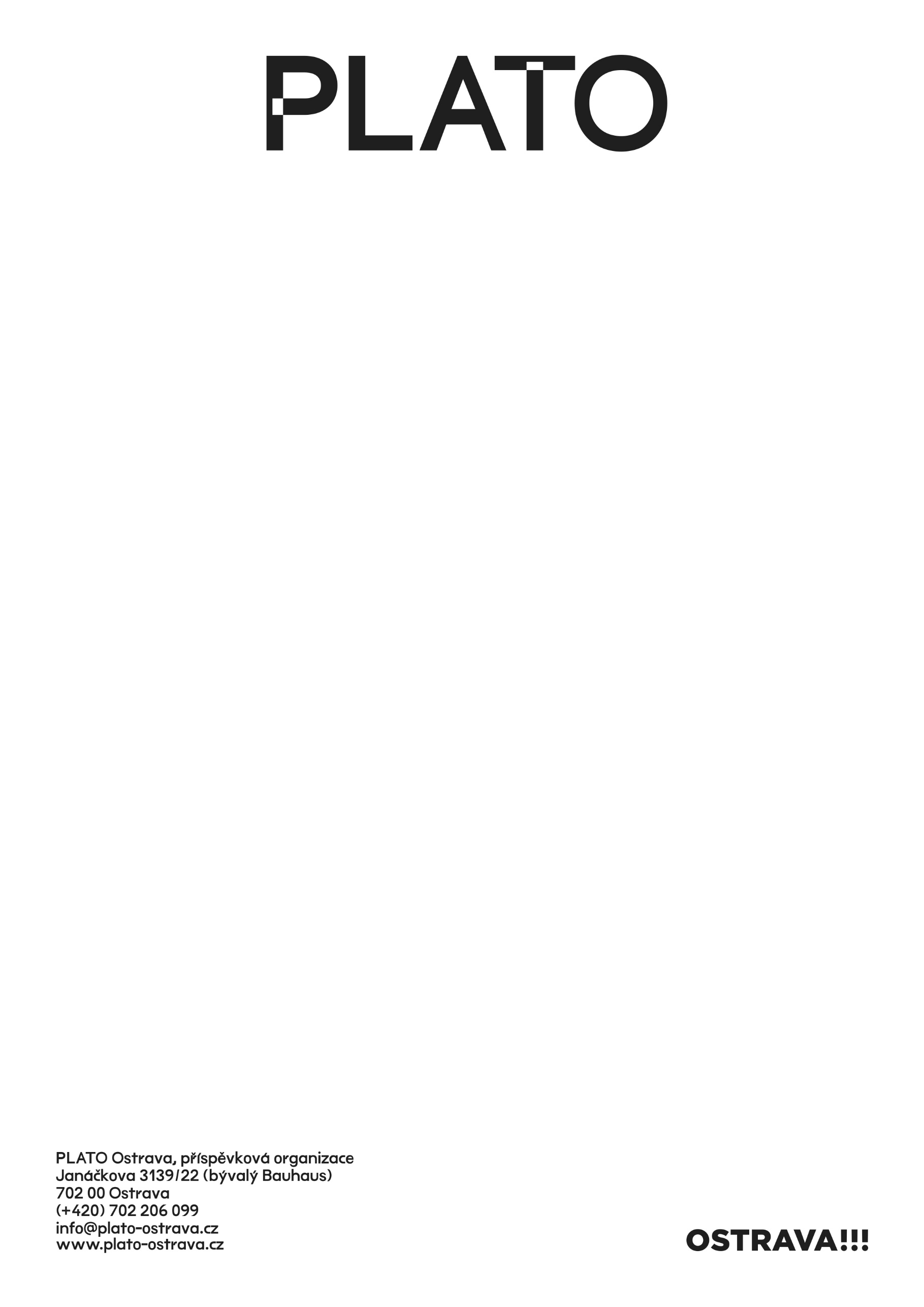 Při zpracování Vašich osobních údajů dodržujeme veškeré povinnosti a plníme veškeré požadavky stanovené příslušnými právními předpisy v oblasti ochrany osobních údajů.INFORMACE K PLATBÁMSoučástí přihlášky je platba ceny v plné výši do tří pracovních dnů od potvrzení přijetí přihlášky bankovním převodem na účet PLATO 115-2926620237/0100, jako variabilní symbol uveďte prvních šest číslic Vaše rodného čísla (první část RČ před lomítkem). O případné vystavení faktury žádejte při podání přihlášky současně s uvedením potřebných fakturačních údajů.Přihlášku zasílejte na email info@plato-ostrava.cz, nebo přineste osobně do PLATO na ul. Janáčkova 22 (bývalý Bauhaus) v centru Ostravy (út–ne 10–18 h).STORNO PODMÍNKYdo 30 dnů před odjezdem činí odstupné 0 % z ceny do 14 dnů před odjezdem činí odstupné 50 % z uhrazené ceny 7 a méně dnů před odjezdem činí odstupné 100 % ceny zájezduVe všech případech je účastník povinen uhradit také již zaplacené služby, pokud převýší částku odstupného.Jméno a příjmeníDatum narozeníAdresa trvalého bydlištěČíslo občanského průkazu/pasu Telefonní čísloE-mailPreferuji ubytování ve dvojlůžkovém pokoji / celková cena 3450 KčANO–NEPreferuji ubytování ve dvojlůžkovém pokoji / celková cena 2900 KčANO–NEDatum: Podpis: